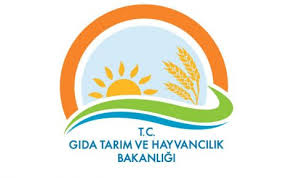 T.C.ÇANKAYA KAYMAKAMLIĞIİlçe Gıda, Tarım ve Hayvancılık MüdürlüğüBRİFİNG RAPORU2017 YILI FAALİYETLERİ(OCAK-ARALIK DÖNEMİ )ÇANKAYA2017İÇİNDEKİLER1- İlçenin Tarihi ve Coğrafi Durumu      1.1- Tarihi Durumu      1.2- Coğrafi Durumu       1.3- İklim Durumu      1.4- Bitki Örtüsü ve Toprak Yapısı       1.5- Nüfus2- Arazi Varlığı ve Dağılımı      2.1- Genel Arazi Varlığı ve Dağılımı      2.2- Tarım Arazi Varlığı  ve Dağılımı      2.3- Sulama Kaynakları      2.4- Tarım Arazilerinin Köy/Mahalle Üzerinden Dağılımı	3-  Personel, Bina ve Araç-Gereç Durumu      3.1- Personel Durumu      3.2- Bina Durumu      3.3- Araç-Gereç Durumu4- İlçenin Tarım Yapısı      4.1- Üretilen Bitkisel Ürünler ve Alanları      4.2- Hayvan Varlığı ve Hayvansal Üretim Miktarları5- Hayvan Sağlığı ve Yetiştiriciliği Birimi Çalışmaları      5.1- Şap Aşılaması      5.2- Diğer Aşılamalar      5.3- Küpeleme İşlemleri      5.4- Serbest Veteriner Hekim Suni Tohumlama Sayısı6- Gıda ve Yem Birimi ile  Balıkçılık ve Su Ürünleri Birimi Çalışmaları 7- Bitkisel Üretim ve Bitki Sağlığı Birimi Çalışmaları8- Tarımsal Altyapı ve Arazi Değerlendirme çalışmaları 9- Arazi Edindirme Birimi Çalışmaları10-  Kırsal Kalkınma ve Örgütleme Birimi Çalışmaları 11- Koordinasyon ve Tarımsal Veriler Birimi Çalışmaları12-  Tarımsal Desteklemeler        12.1. Bitkisel Üretim Desteklemeleri       12.2- Hayvancılık Desteklemeleri 13- İlçedeki Çiftçi Örgütleri (Kooperatifler)14- İlçede Mevcut  Olan Bayiler 15- Karşılaşılan Problemler ve Çözüm Önerileri  1- İlçenin Tarihi ve Coğrafi DurumuTarihi Durumu:Ankara'nın 13 Ekim 1923 tarihinde yeni kurulan Türkiye Cumhuriyeti'nin başkenti olmasının ardından gelişen Çankaya, hızlı şehirleşme hareketlerinin sonucu olarak 9 Haziran 1936 tarihinde kabul edilen 330 sayılı yasa ile merkez ilçe statüsüne getirilmiştir. İlçemiz sırasıyla Hatti, Hititler, Frigyalılar, Lidyalılar, Pers İmparatorluğu,  Makedonya Krallığı, Galatlar, Roma İmparatorluğu, Doğu Roma İmparatorluğu, Büyük Selçuklu İmparatorluğu, Anadolu Selçuklu Devleti, Ahiler ve Osmanlı İmparatorluğu dönemlerini yaşamıştır. 19.yüzyılda önemini kaybeden yerleşim 20.yüzyılın başlarında Bağdat Demiryolu'nun yapılması, daha sonra Mustafa Kemal Atatürk'ün Kurtuluş Savaşı'nı buradan yönetmesi ile gelişmesini sürdürmüştür. İlçe, Milli Mücadele’nin ilk günlerinde, Cumhuriyet döneminden hemen önceki haliyle bağ ve bahçeleri ile yayla görüntüsündeydi. Birkaç küçük bağ evi, bozkırın ortasında yer alan yeşilliklerin arasında zar-zor seçiliyordu. Şehir ise şu an ki Numune Hastanesi’nin bulunduğu tepede bitiyordu. İncesu Deresi’nin olduğu yer sel taşkınları ile oluşmuş bir bataklıktan ibaretti; Cebeci ve çevresi çayırlıktı. Yer yer kavun ve karpuz, bağ-bostan ekiliyordu. Mustafa Kemal Paşa’nın Ankara ‘ya geldiğinde Dikmen tepelerinde yapılan görkemli karşılama ve bu bağlardan küçük, havuzlu bir bağ evinin kendisine ayrılması, ilimiz ve ilçemiz için dönüm noktası oldu. Mustafa Kemal’e ayrılan bağ evi elden geçirilerek köşk haline getirildi. Hemen yakınına Başbakanlık konutu yapıldı. (Bugünkü Çankaya köşkü ise, Alman Mimar Clemens Holzmeister tarafından projelendirilerek daha sonra yapılmıştır.)Türkiye Devleti’ni tanıyan ülkeler, gösterilen yerlere inşaatlarını yaparak elçiliklerini İstanbul’dan Çankaya’ya taşıdılar. Böylece Yenişehir ve Atatürk Bulvarı doldu Sakarya ve İzmir Caddelerine taştı. Çankaya başkent içinde başkent olarak Ankara’nın en itibarlı, en dikkat çeken ilçesi olmuştur. Çünkü Çankaya sınırları içerisinde Cumhurbaşkanlığı Köşkü, TBMM, Başbakanlık, Kuvvet Komutanlıkları (Genelkurmay Başkanlığı, Kara Kuvvetleri Komutanlığı, Hava Kuvvetleri Komutanlığı, Deniz Kuvvetleri Komutanlığı ve Jandarma Genel Komutanlığı), Bakanlıklar, Kamu Kuruluşları, Büyükelçilikler, Önemli Ticari, Kültürel ve Sosyal Merkezler yer almaktadır. 1950’li yıllardan sonra Ankara yoğun iç göç  sonrasında gecekondularla çevrelendi. Bundan da en büyük payı ne yazık ki Çankaya ilçesi aldı. 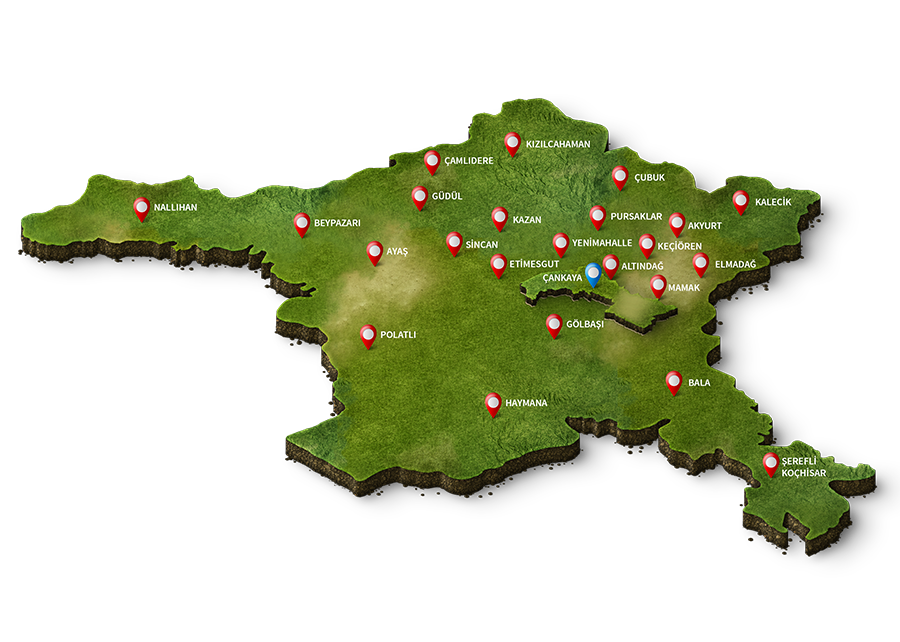 Çankaya, 9 Haziran 1936’da Merkez ilçe olmasından sonra o zamanlar bucak olan Gölbaşı ve Elmadağ  ilçemize bağlandı. Daha sonra Kayaş, Cebeci, Bahçelievler ve Dikmen bucak oldu. 1960 yılında bucak teşkilatlarının kaldırılmasıyla Kayaş, Cebeci, Bahçelievler ve Dikmen Çankaya’nın semtleri haline geldiler. 30.11.1983’te Mamak ve Gölbaşı ilçe yapılarak Çankaya’dan ayrıldı. 5216 sayılı Büyükşehir Belediyesi Kanununun geçici 2 . maddesi gereğince köy tüzel kişiliği kaldırılan, İlçemize bağlı üç köyümüz (Beytepe, Karataş, Yakupabdal) Ankara Büyükşehir Belediye Başkanlığının 13.08.2004 tarih ve 531 sayılı kararıyla Mahalleye dönüşmüştür. 5747 sayılı Büyükşehir Belediyesi Sınırları İçerisinde İlçe Kurulması ve Bazı Kanunlarda Değişiklik Yapılması Hakkındaki Kanunun 2 . maddesinin 6 . bendinde; “Ankara İlinde Bala İlçesine bağlı Karaali İlk Kademe Belediyesinin tüzel kişiliği kaldırılarak Merkez ve Yazlık Mahalleleri Gölbaşı Belediyesine; Tohumlar, Karahasanlı, Kömürcü, Evciler, Çavuşlu, Yayla ve Akarlar Mahalleleri Çankaya Belediyesine; Ahmet Çayırı ve Yöreli Mahalleleri ise Bala Belediyesine katılmıştır.”  Ayrıca, Resmi Gazetede yayınlanarak yürürlüğe giren 6360 sayılı kanunun, ilçe kurulması ve sınırlarının belirlenmesi başlıklı 2. maddesinin 40. ve 41. alt maddeleri gereğince, Ankara ilinde Yeni Mahalle ilçesine bağlı Dodurga ve Alacaatlı Mahallelerinin çevre yolu içinde kalan kısmı ile Çayyolu, A.Taner Kışlalı, Ümit, Koru, Konutkent ve Yaşamkent  Mahalleleri olmak üzere  8 Mahalle daha Çankaya ilçesi sınırlarına dahil edilmiştir. Bugün itibariyle ilçemizin toplam mahalle sayısı 124 olmuştur. Yeni Türk Devletinin kuruluşundaki güç günleri yakından yaşamış olan bu ilçe, sağlığında Atatürk'ün konutuna, ölümünde Anıtkabri ‘ne mekan olmuştur.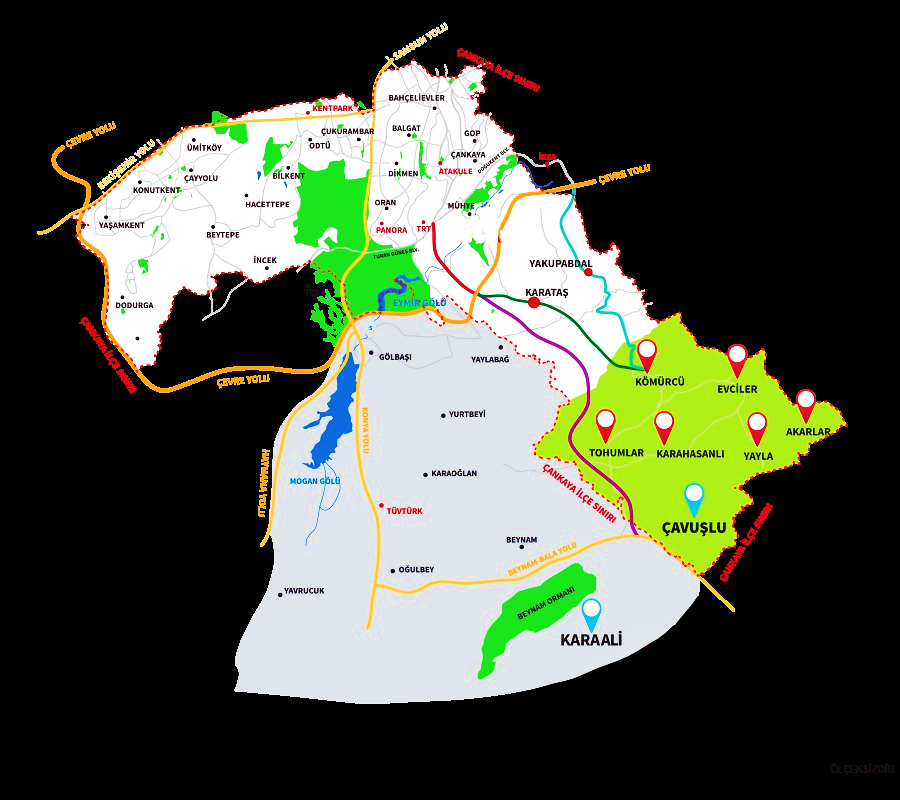 Coğrafi Durumu: Çankaya, İç Anadolu Bölgesi'nin Kuzey Batısındaki Yukarı Sakarya Bölümü'nde yer alır. Çankaya'nın doğu ve kuzey doğusunda yine Ankara ili'ne bağlı Mamak ve Altındağ, güneyinde Gölbaşı, batısında ise Yenimahalle ilçeleri bulunur. Çankaya, Orta Anadolu'nun düzlükleri ortasında kayalık bir alanda kurulmuştur. Bu kayalık alan, artık kentin merkezinde küçük bir ada niteliğindedir. Bu adayı yükseltiler çevreler, ortada bir çanak bırakırlar. Eskiden bataklık olan bu çanak, Cumhuriyet döneminde kurutularak yerleşime açılmıştır.1.3- İklim Durumu:İlçede Karasal İklim hüküm sürmektedir. Kışları soğuk ve kar yağışlı, yazları sıcak ve kuraktır. Kışları kuru bir ayaz görülür. İlkbahar mevsiminde kırkikindi olarak adlandırılan yükselim yağışları düşer. İç Anadolu Bölgesi Türkiye'nin en az yağış alan bölgesi olduğu için ilçede yılın üçte biri güneşli geçer. Merkezi’nin yıllık yağış ortalaması 404,5 milimetredir. En çok yağış 51,8 mm ile Mayıs ayında düşerken, en az yağış 14,4 mm ile Ağustos ayında düşer.1.4- Bitki Örtüsü ve Toprak Yapısı: İlçemiz Çankaya tarım kenti değil, sanayi, ticaret ve hizmetlerin yoğunlaştığı bir kent özelliğindedir. Beytepe, Dodurga, Alacaatlı, Karataş, Çavuşlu, Akarlar, Evciler, Kömürcü, Karahasanlı, Yayla ve Tohumlar Mahalleleri  çevresinde tarımsal etkinlikler yoğunlaşmıştır. Buğday, arpa, nohut, aspir, ayçiçeği ve kavun ekimi yapılır. Kil, kum ve kireç karışımlı engebeli topraklarda bağcılık sulamaya fazla gereksinim duymadan yapılabilir. Ancak zahmetli bir çalışma olması nedeniyle fazla gelişmemiştir. İlçemizde sebze ve meyvecilik sadece semt isimlerinde kalmıştır. Kendi gereksinimi olan, un, ekmek, sebze ve meyvesini sınırlı olanakları ile üretir. Şehre yakın yörelerde kurulan modern ahır ve besihanelerde iyi cins et ve süt hayvancılığı da önem kazanmıştır. Tavuk ve yumurta üretimi kazançlı bir iş olarak görülmektedir. Miktarı az olmakla birlikte, kalitesi yüksek balı ünlüdür. İlçemizin çevre mahallelerinde, üretilen ihtiyaç fazlası ürünler pazarlarında satılmaktadır.1.5- Nüfus - Adrese Dayalı Nüfus Kayıt Sistemi (ADNKS) Veri Tabanı ( 2016 )Ankara ilinin en yüksek nüfusuna sahip ikinci ilçesi olan Çankaya'nın nüfusu adrese dayalı nüfus kayıt sistemi 2016 verilerine göre 919.119 kişidir. İlçe ayrıca Türkiye'nin de en büyük ikinci ilçesidir. Bir milyona yaklaşan nüfusun 439.375'i erkek; 479.744'ü kadındır. Nüfusun tamamı kentte yaşar. 2- Arazi Varlığı ve Dağılımı:2.1-  Genel Arazi Varlığı ve Dağılımı :İlçenin toplam alanı 464.080 dekar olup; bunun %22 ‘si tarım alanı; %11 ‘i çayır-mera %67 ’si diğer (yerleşim alanı vb. kullanılan alanların tümü) alanlardır. (Tüik 2016 kesinleşmiş verileridir.)2.2- Tarım Arazi Varlığı  ve Dağılımı :Kayıtlı Tarım Arazilerinin Genel Dağılımı (2017)2.3- Tarım Arazilerinin Genel Sulama Durumu:İlçemizde kayıtlı tarım arazilerinin 892 dekarı sulanabilecek alandır. Bunun kayıtlı tarım alanlarına oranı % 2,84 ’tür. Sulanan arazilerin tamamı halk sulaması şeklindedir.2.4- Tarım Arazilerinin Köy/Mahalle Üzerinden Dağılımı3- Personel, Bina ve Araç-Gereç Durumu3.1-  Personel Durumu:3.2-  Bina Durumu: İlçe Müdürlüğümüzde, Altındağ İlçesi Anafartalar Caddesi üzerinde bulunan hizmet binasının 2. ve 4. katında Tarım, Gıda ve Hayvancılık işlemleri yürütülmektedir.3.3- Araç-Gereç Durumu: Kuruma ait 1 adet binek, 1 adet Panelvan, 4 adet Ford Connect ve 1 adet Ford Connect Frigorifik olmak üzere toplam 7 aracımız bulunmaktadır. 4 -  İlçenin Tarımsal Yapısı:   4.1- Üretimi Yapılan ÇKS ‘ye Kayıtlı Bitkisel Ürünler 4.1.1 Tarla Bitkileri Ekiliş ve Verimleri  4.1.2 Sebze Üretim Alanları ve Verimleri  4.1.3 Meyve Üretim Alanları ve Verimleri  2017 Yılı İçerisinde Faaliyet Gösteren ve Kontrol Edilen Biçerdöver Varlığı (Adet)                                                                                                                                     4.2- Hayvan Varlığı ve Hayvansal Ürünler:4.2.1- Hayvan Varlığı ve Hayvansal Ürünler (2017)Ev ve Süs hayvanları (Petshop) İşletme Sayısı: 50 Adet  Aktif İşletme Sayısı: 394 Adet Büyükbaş                                    125 Adet Küçükbaş5- Hayvan Sağlığı ve Yetiştiriciliği Birimi Çalışmaları:5.1-  Şap Aşılaması (Büyükbaş )5.2- Diğer Aşılamalar       5.3-  Küpeleme İşlemleri	 5.4-  Serbest Veteriner Hekim Suni Tohumlama Sayısı: 2676- Gıda ve Yem Birimi ile Balıkçılık ve Su Ürünleri Birimi Çalışmaları:6.1-  İlçemizde Bulunan Gıda İşletmelerinin Faaliyet Alanlarına Göre Dağılımı6.2-  YILLAR İTİBARİYLE YAPILAN GIDA DENETİM SAYILARI  (Adet) TAPDK SATIŞ BELGESİ (2017)7- Bitkisel Üretim ve Bitki Sağlığı Birimi Çalışmaları:  Tarımsal İşletme Sayısı : 330 Adet2018 Üretim yılı ÇKS başvuruları 01.09.2017 tarihinden itibaren başlamış olup, bu doğrultuda gerekli duyurular yapılmış ve çalışmalar devam etmektedir.İlçemiz Hasar Tespit Komisyonu 29.11.2017 tarih ve 30255 sayılı Resmi Gazetede yayınlanarak yürürlüğe giren  2017/10935 sayılı Bakanlar Kurulu Kararı gereğince, kurulan İlçemiz Hasar Tespit Komisyonu, Komisyon Başkanı Çankaya Kaymakamı Kadir ÇAKIR başkanlığında üyelerin  de katılımıyla 19.12.2017 tarihinde toplanarak aşağıdaki kararlar almıştır.1- İlçe Müdürlüğümüze 2 mahallemizden 5 çiftçimiz müracaat etmiş olup, Karahasanlı mahallesinden 4 kişinin ve Yakupabdal mahallesinden 1 kişinin Bakanlar Kurulu Kararında belirtilen tarihlerde hasar tespit başvuruları olmadığından borç erteleme müracaatlarının reddine,2- 01.01.2017-19.12.2017 tarihine kadar hayvancılıkla ilgili herhangi bir afet meydana gelmemiştir. 3- Alınan bu kararların bir nüshasının İl Gıda, Tarım ve Hayvancılık Müdürlüğüne, 1012 no’lu Tarım Kredi Kooperatifi Müdürlüğüne ve 1503 no’lu Tarım Kredi Kooperatifi Müdürlüğüne gönderilmesine, karar İl Müdürlüğümüze intikal ettirilmiştir.7.1-Bitki Hastalık ve Zararlıları ile Mücadele Çalışmaları:Süne Sürvey ve Mücadelesi : 2017 yılında süne sürvey ve mücadelesi çalışmaları 32.000 da buğday ve arpa ekili alanda İlçe Müdürlüğümüz ekipleri tarafından yürütülmüştür. Çalışmalar Mayıs ayının ikinci haftasında  başlamış olup sırasıyla kıymetlendirme, yumurta ve nimf sürveyleri yapılarak,  Haziran ayının son haftasında sonuçlandırılmıştır.Yapılan Sürveylerde m2’de ortalama ergin adeti en yüksek 0,5 ile  Çavuşlu Mahallesinde görülmüştür. Sürveylerde m2’de ortalama ergin adedi 0,3 değerindedir. Toplanabilen yumurta paketlerinde ise yüksek oranda (50-60) parazitlenme olduğu belirlenmiştir. Nimf sürveyi çalışmaları sonucunda da İlçemizde yoğunluk belirlenen değerin (EZE) altında olmasından dolayı süneye karşı herhangi bir ilaçlama kararı alınmamıştır.Mücadeleyi Olumsuz Yönde Etkileyen Durumlar: Sürvey zamanlarında havaların yağışlı ve kapalı gitmesi nedeniyle erginlerin kök diplerinde gizlendiklerinden, çiftleşme ve yumurta bırakma işlevi tam olarak gerçekleşememiştir. Yumurta sayısının az olması ve genelde kök diplerine yakın bırakılması nedeniyle yumurta parazit sürveyini olumsuz etkilemiş ve yeterli sayıda yumurta toplanmasını engellemiştir. Mayısın 3.haftasında Karahasanlı mahallesinde dolu yağışı görülmüş ve zararı %5 düzeyinde gerçekleşmiştir.Hububat Hastalık, Zararlı ve Yabancı Ot Durumu:Sürvey çalışmaları esnasında bölgede bulunan hububat ekili alanlarda  bambul erginlerine parazoit  sineklere ve yaprak sülüklerine rastlanmıştır. Ayrıca ekili alanlarda genel olarak yabani hardal otunun fazla olduğu gözlemlenmiştir.Bitkisel Üretim Entegre Mücadele Çalışmaları :“Ankara İlinde Şarka Virüsü Hastalığı Sürveyi ve Eradikasyon Projesi “ kapsamında , İlçemizde yetiştiriciliği yapılan Sert Çekirdekli Meyve Türlerinden 11 mahallede toplam 22 adet ağaca ait yaprak numunesi alınmış ve Ankara Zirai Mücadele Merkez Araştırma Estitüsü Müdürlüğü’ne gerekli analizlerin yapılması için teslim edilmiştir. Müdürlüğümüze intikal eden 22 adet numune sonuç raporlarına göre; 1 adet sert çekirdekli meyve türünde (kayısı numunesi) şarka virüsü hastalığı olduğu tespit edilmiştir. İlçemizde hastalıkla bulaşık olduğu tespit edilen sert çekirdekli meyve ağaçlarının eradikasyon çalışmaları gerçekleştirilmiş ve eradike edilen ağaçların yerine  elma fidanları teslim edilerek, yerlerine dikimleri gerçekleştirilmiştir.Biçerdöverlerin çalışma usül ve esasları ile anız yangınlarının önlenmesi konulu valilik kararı; muhtarlıklara, biçerdöver sahipleri ve operatörlerine bir üst yazı ile gerekli duyurular yapılmıştır.İlçemizde Haziran ayının son haftasında başlayan hasat süresince anız yangınlarının önlenmesi, dane kaybının önlenmesi, hasat zamanı tayini, hasatta dikkat edilecek hususlar vb. konulada tarla sahipleri, biçerdöver sahipleri ve biçerdöver operatörleri bilgilendirilmiş ve denetimler sonucu 29 biçer döver kontrolü yapılmıştır. Yapılan bilgilendirme ve kontroller sonucunda buğdayda ortalama % 1,3; arpada ise % 1,1 dane kaybı olduğu görülmüştür.İlçede hasat süresince 15 adet biçerdöver çalışmıştır.8- Tarımsal Altyapı ve Arazi Değerlendirme Birimi Çalışmaları:Tarımsal Sulamada kullanılan elektrik aboneliği işlemlerine yönelik çalışmalarımız devam etmektedir.9- Arazi Edindirme Birimi Çalışmaları:5403 Sayılı Toprak Koruma ve Arazi Kullanım Kanunu ile bu kanun çerçevesinde yayımlanan Yönetmelik ve Talimat kapsamında uygulamalarımız devam etmektedir. 10- Kırsal Kalkınma ve Örgütleme Birimi Çalışmaları:27.02.2016 Tarih ve 29637 Sayılı Resmi Gazete’de yayımlanarak yürürlüğe giren “Kırsal Kalkınma Destekleri Kapsamında Tarıma Dayalı Yatırımların Desteklenmesine İlişkin 2016/8541 Sayılı Bakanlar Kurulu Kararı” çerçevesinde konuya ilişkin gerekli duyurular yapılmış ve müracaatların İl Müdürlüğüne yapılması yönünde yönlendirilmede bulunulmuştur.11- Koordinasyon ve Tarımsal Veriler Birimi Çalışmaları:Tarım Teknolojilerine ait yeni bilgiler çiftçilere çeşitli yayım araç ve yöntemleriyle verilmeye devam edilmiştir. İlçenin tarım ürünlerinin ekiliş, verim ve üretimlerini tahmin çalışmaları, tarımla ilgili her türlü istatistiki bilgilerinin zamanında toplanması, nihai olarak tarımsal envanterin oluşturulması ve yayınlanması işlemleri yapılmış, buna göre istatistiki rakamlar oluşturulmuştur. Koordinasyon birimince İVA (İstatistik Veri Ağı), Tarımsal Amaçlı Ürünler Maliyet (TAMSİS) Sistemlerine gerekli veri girişleri yapılarak güncellemeler yapılmıştır.TÜFİS (Tarım Ürünleri Fiyat İzleme Sistemi)  Çalışmaları teknik personeller sorumluluğunda İlçemiz sınırları içerisinde yer alan Carrefoursa, Migros, Bim, A-101 ve ŞOK süpermarketlerinde günlük tespitler ile semt pazarlarında haftada bir gün olacak şekilde tespitler yapılarak, aynı gün sisteme girişler yapılmaktadır.Tarımsal İşletme Danışmanlığı (TİD) Uygulamaları: Çankaya İlçesi TİD çalışmalarında görevli 7(yedi) Ziraat Mühendisi, 1(bir) Teknisyen ve 1(bir) Tekniker;  6(altı) Veteriner Hekim olmak üzere, 13(onüç) mahallemizde Bitkisel ve Hayvansal faaliyet alanlarında görevli 15(onbeş) personelimiz bulunmakta olup; toplam işletme sayımız 808 ’dir.2017 yılı Ocak-Aralık dönemini kapsayan 12 ay boyunca yapılan TİD çalışmalarında bitkisel 1360, hayvansal 1245 olmak üzere toplam 2729 işletme ziyareti gerçekleştirilmiştir.Çiftçilerin Bilgilendirilmelerine Yönelik Yapılan Tarımsal Yayım Toplantıları:   Ocak-Aralık döneminde Bakliyat yetiştiriciliği, Tarım sigortalarının yaygınlaştırılması (TARSİM), Tarımsal kaynaklı nitrat kirliliği, Hububat zararlılarından süne mücadelesi, Anız yangınlarının önlenmesi, Hububatta hasat zamanı tayini, Kuraklığa dayanıklı hububat çeşitleri, Tabii afetler, Hububatlarda kımıl-süne mücadelesi, Meyve ağaçlarında budama ve aşılama, Meyve yetiştiriciliği ile  meyve hastalık ve zararlıları, Hububatta ekim zamanı konularında 11 yerleşim yerinde 42 toplantı düzenlenmiş 984 çifçi bilgilendirilmiştir.2017 yılı ilk altı aylık dönemde Hayvan Sağlığı olarak 6 Veteriner Hekim ile İlçemizin hayvancılık faaliyetleri, su ürünleri perakende satış yeri ile ev ve süs hayvanları satış yeri denetimleri titizlikle yürütülmüştür. İlçemiz sınırları içinde 13 mahallede 394 büyükbaş 125 küçükbaş işletmesinde hayvancılık faaliyeti sürdürülmektedir. Ek tablolarda da görüldüğü gibi bu işletmeler bünyesinde 9297 büyükbaş hayvan ve 48447 küçükbaş hayvan bulunmaktadır. Müdürlüğümüz hayvan sağlığı birimi olarak altı aylık dönemde bahsi geçen işletmelerde programlı, talebe bağlı özel aşılama çalışmaları ve küpeleme çalışmaları bakanlığımızın belirlediği dönemlere bağlı kalınarak sürdürülmektedir. Çalışmalar kapsamında Şap Aşısı 9428 Büyükbaş programlı, 6505 Küçükbaş özel talep doğrultusunda aşılanmıştır. Büyükbaş hayvanlarda 825 brusella, 7376 Lumpy Skin Disease (Sığırların Nodüler Ekzantemisi) hastalıkları ile mücadele amacı ile aşılanmıştır. 1000 küçükbaş hayvan koyun-keçi vebasına karşı aşılanmış olup çalışmalar devam etmektedir. İlçemiz hayvancılarına ait sürü köpekleri ile sahipsiz sokak hayvanları Çankaya Belediye Başkanlığı ile işbirliği yapılarak 2260 hayvanın aşılanması sağlanmıştır. 13 mahallede 519 işletmede 3695 büyükbaş, 15342 küçükbaş küpelenerek kimliklendirme işlemi yapılmış olup çalışmalar yılsonuna kadar devam etmektedir. 12-  Tarımsal Desteklemeler 12.1- Bitkisel Üretim Desteklemeleri12.1.1- 2016 ve 2017 Üretim Sezonuna Ait   Yapılan DesteklerNot: Desteklemelere ait tablolar genelde üretim yılında tahakkuk ettirilip takip eden yıl içerisinde ödendiğinden üretim sezonuna göre düzenlenmiştir.12.2- Hayvansal Üretim Desteklemeleri 12.2.1- 2016 Yılı Olarak Tahakkuk Eden ve Ödemesi 2017 Yılında Yapılan Desteklemeler12.3- Büyükşehir Belediyesi Kırsal Hizmetler ve Jeotermal Kaynaklar Dairesi Başkanlığı Destekleme Çalışmaları: 2017 Yılı içerisinde Kırsal Hizmetler ve Jeotermal Kaynaklar Dairesi Başkanlığı ile ortak çalışmamız bulunmamaktadır.13-İlçedeki Çiftçi Örgütleri (Kooperatifler)13.1 - Çavuşlu Tarımsal Kalkınma Kooperatifi13.2- Karahasanlı, Evciler, Akarlar, Kömürcü, Tohumlar,Yayla, Karakusunlar Tarımsal Amaçlı Kalkınma Kooperatifi13.3- Karakusunlar Tarımsal Amaçlı Kalkınma Kooperatifi14- İlçede Mevcut Olan Bayiler	 Bitki Koruma Ürünleri Bayi Sayısı	: 4 Zirai Alet Makine Satış Yeri Sayısı	: 7 Tohumluk Bayi Sayısı		: 16 Fidan Üretici Sayısı			: 8 Yem Bayi Sayısı			: 0 Gübre Bayi Sayısı			: 8 Süs Bitkileri Üretici Sayısı		: 515- Karşılaşılan Problemler ve Çözüm Önerileri:a) Sulanabilir arazi varlığının azlığı nedeniyle büyük oranda kuru tarım yapılması, ürün deseni çeşitliliğini sınırlayan yıllık yağış ve su kaynaklarının az olması, yer altı sularının azalması ve su kaynaklarının düzenli bir şekilde kullanılamaması  önemli bir sorun teşkil etmektedir.İlçemizde kuru tarımın yanı sıra, özellikle sulu tarımın geliştirilmesi, yeraltı sularının ve uygun sulama metotlarının daha bilinçli kullanılması, “Tarımsal Kuraklık Eylem Planı“ kapsamında sulama gerektirmeyen veya suya dayanıklı ürünlerin yetiştirilmesine yönelinmesi, mevcut su havzalarından azami oranda yararlanmak amacıyla uygun sulama projelerinin gerçekleştirilmesi, kuraklığın etkisini azaltmak için kullanılacak olan gübrelerin seçiminde üreticilerimizi bilinçlendirmek amacıyla çiftçi eğitim çalışmalarına ağırlık verilmesi ve su kullanımında israftan kaçınılması gerekmektedir. Bu durum kaliteli verimin arttırılması ve çiftçilerimizin gelir düzeylerinin yükseltilmesi bakımından çok önemlidir.b) İlçenin tarım arazilerinin toprak haritasının çıkarılarak çiftçilere uygun ilaçlama, sulama ve gübreleme teknikleri konusunda eğitim verilmesi, toprak analizlerinin yaygınlaştırılarak analiz sonuçlarına uygun gübrenin kullanılması ve böylece girdi maliyetlerinin düşürülmesi gerekmektedir.c) İlçemizdeki kırsal alandan ilçeye olan göçün önlenebilmesi amacıyla,  nadasa bırakılan veya üretimden düşmüş atıl pozisyondaki (hiç ekilmeyen) tarım arazilerinin yeniden değerlendirilmesi gerekmekte olup, bunun için aspir gibi yağlı tohumlu bitkiler ve ceviz-bağ üretimi  yaygınlaştırılmalıdır. Bu doğrultuda üreticilerimize bedelsiz  tohum-fidan verilmelidir.d) Hububat-Baklagil fark ödemesi ile ilgili icmallerin eskiden olduğu gibi, tüm başvurular bittikten sonra tek icmal olarak alınması; kontrollerin yapılması açısından daha yararlı olacaktır. Bu yıl yapılmakta olan uygulamaya göre, destekleme ödemesine ilişkin icmaller askıya çıkarıldıktan sonra, desteklerden yararlanmak için başvurusunu yapan ve verileri sisteme girilen çiftçilerin kesin icmalde çıkması, söz konusu çiftçilerin sonradan verdiği faturalarının hangisinin çıktığı veya hangisinin çıkmadığı gibi problemlerle karşılaşılmaktadır. Bu tür nedenlerle icmallerin kontrollerinin yapılması da güçleşmektedir.e) Tarım Bilgi Sisteminde (TBS) önce parsel girişleri tamamlanmakta, daha sonra parsel üzerindeki ürün bilgileri girilebilmektedir. Bu durum, tekrar tekrar aynı parsele dönülmesine ve zaman kaybına neden olmaktadır. Belirtilen tekrarların önlenmesi için parsel girişlerinin yapıldığı anda, ürün bilgilerininde girilebilmesi kolaylık sağlayacaktır. Ayrıca veri girişleri bittikten sonra, aynı pencerede parsel yanında ürün bilgisi de görülebilmelidir. f) Tarım Bilgi Sistemi (TBS) kapsamında  Çiftçi Kayıt Sistemi’nde (ÇKS) var olan veri girişleri yapıldıktan sonra, sistemin raporlama ile ürün bilgisi ve ekiliş alanları ile makine-ekipman verilerini raporlama özelliği bulunmamaktadır. Bu raporlama özellikle TBS’de var olan ürünlerin, alanların ve makine-ekipman verilerinin görülebilmesi ve İstatistik Veri Ağı (İVA) sisteminde var olması gerektiğinden, doğrulama amacıyla kullanılabilmesi için eklenmelidir.g) Tarım Bilgi Sistemi (TBS) kapsamında Tarım Ürünleri Maliyet Sistemi (TÜMSİS) hesaplamaları için Çiftçi Kayıt Sisteminde (ÇKS) kayıtlı 3 (üç) üretici bilgisinin girilmesi için dosyalardan her ürün için tek tek isim aranmasını gerektirmektedir. Sisteme bilgilerin tek tek girilmek zorunda kalınması zaman kaybına neden olmakta ve işlemler çok uzun sürmektedir. Bu bilgiler sisteme daha önce kaydedilmiş olduğundan, maliyet hesabı yapılacak ürün seçildikten sonra o üründe yetiştiricilik yapan çiftçi bilgileri ve parsellerininde sistem üzerinden görülmesi işlemi kolaylaştıracaktır. Böylece ÇKS sisteminde olmayan ürünler de sistemde görülmüş olacaktır.h) Tarımsal destekleme ödemelerine ilişkin kesin icmallerin gönderilmesi için, İlçe Müdürlüğüne çok kısa bir süre verilmektedir. Kesin icmalleri Komisyon Üyelerinin belirtilen zaman diliminde imzalamaları söz konusu olmadığı durumlarda ise aksamalar meydana gelmektedir. Bu husus göz önüne alınarak kesin icmallerin İl Müdürlüğüne gönderileceği tarih belirlenmelidir.i) Tarım arazilerinin küçük ve parçalı oluşu, zaten rantabl olmayan işletmeleri daha da verimsiz hale dönüştürmektedir. Bu nedenle arazi toplulaştırmaları yaygınlaştırılmalı aynı zamanda da özendirici önlem ve desteklemeler yapılmalıdır.                             Düzenleyen                  			              Onaylayan     	          Canan ERAKMAN     	          		                     Dr. Celal PEKER	        Ziraat Yük. Mühendisi	           		                         İlçe MüdürüErkekKadınToplamMahalle Sayısı439,375479,474919,119124CinsiYüzölçümü                      (Dekar)Tarım AlanıKayıtlı Ekilen Alan   = 31.871,94Tarım AlanıKayıtsız Ekilen Alan = 39.091,06Tarım AlanıToplam Ekilen Alan  = 70.963,00Tarım AlanıNadas                        =  28.442,00Tarım AlanıToplam                     =  99.919,00Çayır Mera                                      53.000,00Diğer Alanlar                                    311.161,00TOPLAM                                    464.080,00Arazi CinsiEkilen (Dekar)TarlaSulu        = 892TarlaKuru       = 30.428,450TarlaToplam  = 31.320,450Meyve                       381,440Sebze                        170,054Nadas                     1.347,480TOPLAM                  31.871,940KöyTarım AlanıÇKS'ye Kayıtlı Tarım AlanıÇKS'ye Kayıtlı Çiftçi SayısıBuğdayArpaYulafAspirFiğNohutYoncaMısırAyçiçeği (Çerezlik)Ayçiçeği (Yağlık)SebzeMeyveNadasBoş Bırakılan AraziAkarlar4.14110,39834,8584,541Alacaatlı1.850329,282317,0372,4644,4235,356Çavuşlu17.319,408.921,29624.527,552.797,9071,47160,598139173,15630,85318,3826,749593,237111,7146,8224Dodurga2.200817,28613609,54680,93362,45458,1956,158Evciler17.9095.127,58553.044,39487,2292,1321470,9312,653,357Karahasanlı12.0006.929,23695.369,72784,86743,4494157.378,87234,218166,738,05345,4341,879,327Karataş4.500276,077514532,0549,87445,4753217,153Kömürcü9.8002.198,27191.552,67160,0328,769354,523,18764,634,512Tohumlar15.2003.759,63352.956,58352,778332,0140.39092,45425,804Yayla6.5002.749,7833885,646638,32212,2522,622172,48417,32632,43568,71Yakupabdal8.500753,1137206,944539,995,910,269TOPLAM99.91931.871,9430319.619,955.881,10125,82101,6251,232.405,4662,91275,22365,931.048,62170,05381,441.347,4835,131ÜNVANLARADETİlçe Müdürü1Ziraat Mühendisi20Gıda Mühendisi11Veteriner Hekim19Veteriner Sağlık Teknikeri1Ziraat Teknikeri1Ziraat Teknisyeni1Memur5Teknisyen2Tekniker1Bilgi İşletmeni1Daimi İşçi11Toplam74Ekili Ürünün Çeşidi   Ekiliş Alanı ( da)     Verimi ( kg/da)       Üretim ( ton)Buğday19.619,953506.866.921,950Arpa5.881,103001.764.281,100Fiğ251,2312022.300,080Nohut2.405,463100240.546,300Aspir                  101,59812512.699,750Ayçiçeği (Yağlık)1.048,620225318.285,000Ayçiçeği (Çerezlik)365,929Yulaf (dane)125,82122528.309,725Yonca62,912905.662,08Mısır (slajlık)75,225500413.710TOPLAM29.872,459.672.715,99Ekili Ürünün çeşidiEkiliş alanı ( da)Verimi ( kg/da)Üretim ( ton)Domates (sofralık)2,2445001122,00Fasulye1170170Hıyar ( sofralık )0,861145012,480Biber (sivri)25001000Kavun142,610750109,207Karpuz21,94511024,415TOPLAM170,052.438,102ÇeşidiKapladığı alan(da)Ağaç SayısıAğaç SayısıOrtalama Verim Kg/AğaçÜretim (Ton)ÇeşidiKapladığı alan(da)Meyve Veren Yaşta (adet)Meyve Vermeyen Yaşta(adet)Ortalama Verim Kg/AğaçÜretim (Ton)Armut20011.0008025275Ayva5  84      -302,5Erik20250300328Elma782501000256,3Kayısı42.500    2503075Ceviz24100400210,5Badem115-   220,33Üzüm (Sofralık)49-352TOPLAM38114.1992.030537367,63İLÇESİ5 YAŞINA KADAR6–10 YAŞ11–20 YAŞ21 YAŞ ÜSTÜTOPLAM (Adet)ÇANKAYA3  6 3315Cinsi IrkıSayısı(Adet )Toplam(Adet )GenelToplam(Adet)Hayvansal ÜrünlerHayvansal ÜrünlerHayvansal ÜrünlerCinsi IrkıSayısı(Adet )Toplam(Adet )GenelToplam(Adet)Süt Miktarı(Ton)Tiftik Miktarı(Kg)Yün,Yapağı Miktarı   (ton)BüyükbaşHayvanKültür Irkı3.0288.6348.6343000BüyükbaşHayvanKültür Melezi4.2968.6348.634BüyükbaşHayvanYerli Irk 1.3008.6348.634BüyükbaşHayvanManda    108.6348.634Küçükbaş HayvanTiftik Keçi Sayısı1765.10045.35153Küçükbaş HayvanKıl keçisi     4.9245.10045.351Küçükbaş HayvanYerli ve Diğer Koyun39.59840.25145.351Küçükbaş HayvanMerinos     65340.25145.351Kümes HayvanlarıEtçi Tavuk--670699Kümes HayvanlarıYumurtacı Tavuk670670699Kümes HayvanlarıHindi    1515699Kümes HayvanlarıKaz1010699Kümes HayvanlarıÖrdek44699Arı VarlığıEski+YeniKovan69546954695444.705Dönemiİlkbahar (Baş)Sonbahar (Baş)TOPLAM (Baş)Program Dahilinde 72537253        % 130Program94287699%106Program HaricindeToplam1668114952AşılarToplamŞap (Küçükbaş)6505Brucella (Büyükbaş)8748Brucella (Küçükbaş)14560Çiçek (Koyun-Keçi)          -Çiçek (Büyükbaş)          7253PPR (Koyun-Keçi Vebası)25940Antrax	 (Büyükbaş)595Kuduz (Kedi+Köpek) 2260Sığır Küpesi	    5448Koyun Küpesi    20293Faaliyet Alanıİşletme Sayısı (Adet)Gıda Satış Yeri İşletmeleri3311Toplu Tüketim Yeri Olan İşletmeler4513Üretim Yeri Olan İşletmeler653Onaya Tabi İşletmeler19Balık Satış Yeri62Yem İşletmesi60Toplam 8618Faaliyet KonularıFaaliyet Konuları201120122013201420152016Gıda Üretim Yeri DenetimiGıda Üretim Yeri Denetimi2736737759198911.162Gıda Satış Yeri DenetimiGıda Satış Yeri Denetimi9332.1931.9122.0102.7474.035Toplu Tüketim Yeri DenetimiToplu Tüketim Yeri Denetimi9372.5864.2155.0653.8655.786Onaylı İşletme DenetimiOnaylı İşletme Denetimi21210402425Toplam DenetimToplam Denetim2.1455.4646.9128.0347.52711.008Ceza İşlemiİPCK (Sayı ve Tutar (TL) (Su ürünleri dahil)35.385152439.498113296.530126490.011152554.783236625.251Ceza İşlemiSavcılık3Yem DenetimiYem Denetimi82918275Su Ürünleri DenetimiSu Ürünleri DenetimiAlınan NumuneAlınan Numune66157103208239527Alo Gıda ŞikayetiAlo Gıda Şikayeti35211691166120813631312Bimer Şikayeti  Bimer Şikayeti  3545547275İşletme Kayıt Belgesiİşletme Kayıt Belgesi14442212184011421625Yapılan Denetim İşlemleri2017 Yılı (12 Aylık)Toplam Denetim Sayısı (Adet)19444Satış Yeri Denetim Sayısı (Adet)6152Toplu Tüketim Yeri Denetim Sayısı (Adet)10950Üretim Yeri Denetim Sayısı (Adet)2252Onaylı İşletme Denetim Sayısı (Adet)46Yem İşletmeleri Denetim Sayısı (Adet)23İlçe Bazında İşletme Denetim Durumu (%)95,4Gıda Denetimi Ceza Sayısı  (Adet)546Gıda Denetimi Ceza Miktarı  (TL)1.343,700Alo Gıda Şikayeti (Adet)1116Bimer Şikayeti  (Adet)59Numune Sayısı (Adet)900Tanzim Edilen İşletme Kayıt Belgesi Sayısı (Adet)1932Faal Belge Sayısı3739Perakende Tütün Mamulü Satış Belge sayısı (PT)1861Perakende Alkollü İçki Satış Belge sayısı (Pİ)944Açık Alkollü İçki Satış Belge sayısı (Aİ)835Nargilelik Tütün Mamulü Sunumu Yapanlar (N)51Perakende Etil Alkol Satış Belgesi (PA)	29Toptan Alkollü İçki Satış Belge sayısı(Tİ)9Toptan Tütün Mamulü Satış Belge sayısı (TT)5Toptan Etil Alkol Satış Belge sayısı (TA)52017 Üretim Yılı Başvuruları303 ( Başvurular 31 Aralık 2017 tarihinde sona erecektir.)2018 Üretim Yılı Başvuruları 177 ( Başvurular 01 Eylül 2017 tarihinde başlamış olup 30 Haziran 2018 tarihinde sona erecektir, başvurular devam etmektedir.)2018 Üretim Yılı Sertifikalı Tohumluk Kullanımı Destekleme Başvuruları 32  ( Başvurular 02 Ekim 2017 tarihinde başlamış olup, sona ereceği tarih henüz açıklanmamıştır.)2017 Üretim Yılı Yem Bitkileri  Destekleme Başvuruları  16 (2017), 6 (2016) (Başvurular 01.01.2017 tarihinde başlamış olup, 01.11. 2017 tarihinde sona ermiştir.)2017 Üretim Yılı Fark Ödemeleri Desteği ( Hububat,Baklagil ) 174 ( Başvurular 02 Ekim 2016 tarihinde başlamış olup,  04 Mayıs 2018 tarihinde sona erecektir.)Hastalık Adı  Uygulama Alanı             BirimiÜretici SayısıHububatta süne54.550Da246Hububatta Sürme1200Ton298Hububatta Yabancı Ot52600Da248Nohut Antraknozu1600Da26DÖNEM  AYLAR  AYLAR  AYLARSatış Yolu ile Mülkiyet Devri İstenilenSatış Yolu ile Mülkiyet Devri İstenilenSatış Yolu ile Mülkiyet Devri İstenilenSatış Yolu ile Mülkiyet Devri İstenilenSatış Yolu ile Mülkiyet Devri İstenilenİzin Verilenİzin Verilenİzin Verilenİzin Verilenİzin Verilmeyenİzin VerilmeyenDÖNEM  AYLAR  AYLAR  AYLARSatış Yolu ile Mülkiyet Devri İstenilenSatış Yolu ile Mülkiyet Devri İstenilenSatış Yolu ile Mülkiyet Devri İstenilenSatış Yolu ile Mülkiyet Devri İstenilenSatış Yolu ile Mülkiyet Devri İstenilenİzin Verilenİzin Verilenİzin Verilenİzin Verilenİzin Verilmeyenİzin VerilmeyenDÖNEM  AYLAR  AYLAR  AYLARParsel SayısıParsel SayısıParsel SayısıAlanı (da)Alanı (da)Parsel SayısıParsel SayısıAlanı (da)Alanı (da)Parsel SayısıAlanı (da)1.Ocak-Şubat-MartOcak-Şubat-MartOcak-Şubat-Mart6396396391047,071047,07598598884,92884,9241162,142.Nisan- Mayıs-HaziranNisan- Mayıs-HaziranNisan- Mayıs-Haziran351351351326,29326,29347347319,41319,4146,893.Temmuz-Ağustos-EylülTemmuz-Ağustos-EylülTemmuz-Ağustos-Eylül175175175238,95238,95170170221,21221,21517,744.Ekim-Kasım-AralıkEkim-Kasım-AralıkEkim-Kasım-Aralık495495495542,95542,95386386442,22442,229100,738TOPLAMTOPLAMTOPLAM1660166016602155,262155,26150115011867,761867,7659287,508DÖNEM  AYLAR  AYLAR  AYLARMiras Yolu ile Devir Talebi İstenenMiras Yolu ile Devir Talebi İstenenMiras Yolu ile Devir Talebi İstenenMiras Yolu ile Devir Talebi İstenenMiras Yolu ile Devir Talebi İstenenİzin Verilenİzin Verilenİzin Verilenİzin Verilenİzin Verilmeyenİzin VerilmeyenDÖNEM  AYLAR  AYLAR  AYLARMiras Yolu ile Devir Talebi İstenenMiras Yolu ile Devir Talebi İstenenMiras Yolu ile Devir Talebi İstenenMiras Yolu ile Devir Talebi İstenenMiras Yolu ile Devir Talebi İstenenİzin Verilenİzin Verilenİzin Verilenİzin Verilenİzin Verilmeyenİzin VerilmeyenDÖNEM  AYLAR  AYLAR  AYLARParsel SayısıParsel Sayısı    Alanı (da)    Alanı (da)    Alanı (da)Parsel SayısıParsel SayısıAlanı (da)Alanı (da)Parsel SayısıAlanı (da)1.Ocak-Şubat-MartOcak-Şubat-MartOcak-Şubat-Mart2020169,48169,48169,486669,0969,0914100,382.Nisan-Mayıs-HaziranNisan-Mayıs-HaziranNisan-Mayıs-Haziran6969413,38413,38413,383636237,52237,5233175,863.Temmuz-Ağustos-EylülTemmuz-Ağustos-EylülTemmuz-Ağustos-Eylül8811,2111,2111,2177111110,214.Ekim-Kasım-AralıkEkim-Kasım-AralıkEkim-Kasım-Aralık515195,3895,3895,38212125,8725,873069,51TOPLAMTOPLAMTOPLAM148148689,45689,45689,457070343,48343,4878345,96Desteğin AdıÇiftçi Sayısı (Ad)Toplam Desteklenen Miktar       (Da,m2)Toplam DesteklemeTutarı (TL)Mazot-Gübre Desteği (2016)29733.872,745372.601,68Yağlı Tohumlu Bitkiler Desteği (2017) 17831,43351.327,03Yağlı Tohumlu Bitkiler Desteği (2016)12760,09050.011,67Hububat, Baklagil Fark Ödemesi Desteği     (2017)14011.266,414142.007,66Hububat, Baklagil Fark Ödemesi Desteği     (2016)17413.786,331175.729,60Sertifikalı Tohumluk Kullanım Desteği   (2017 Güzlük)302.268,98519.164,80Yem Bitkileri Desteği (2017)16387,15517.483,75Tohum Üretim Desteği (2016)126.405,00TOPLAM854.731,19  Desteğin Çeşidi  Desteğin Çeşidiİşletme Sayısı (Ad.)Hayvan Sayısı (Baş/Lt/Adet)Destek Tutarı    (TL)AçıklamaBuzağıÖn Soy Kütüğü2101.460511.250,002016 Yılı I. ve II. DönemBuzağıSoy Kütüğü1819378.279,002016 Yılı I. ve II. DönemSürü Yöneticisi İstihdam DesteğiSürü Yöneticisi İstihdam Desteği92.63745.000,002016 Yılı Anaç Koyun-KeçiAnaç Koyun-Keçi       12423.950598.750,002016 YılıÇiğ SütÇiğ Süt933.176,301.658,812016 Yılı Ocak Şubat MartÇiğ SütÇiğ Süt1042.142,142.107,112016 Yılı Nisan Mayıs HaziranÇiğ SütÇiğ Süt1129.738,721.486,942016 Yılı Temmuz Ağustos EylülÇiğ SütÇiğ Süt99.479,24473,962016 Yılı Ekim Kasım AralıkÇiğ Süt ToplamÇiğ Süt Toplam39114.536,405.726,822016 Yılı Toplam DesteklemeArılı Kovan DesteklemesiArılı Kovan Desteklemesi87047.040,002016 YılıTOPLAM (Hayv. Üretim)TOPLAM (Hayv. Üretim)4081.251.773,30